Unit 8.1: Electric ChargesFurther Reference: 17.1 Electricity A LITTLE CHEMISTRYAll matter is made up of ___________________Atoms are made of:_________________ (___)_________________ (___)_________________ (___)Atoms can have a________________ charge, a ____________charge, or ____________ charge.ELECTRIC CHARGEElectrical charge is caused by ________________of ___________ and ___________Positive charged objects have more ____________ than ___________Negative charged objects have more ____________ than ___________Neutral charged objects have __________________________________Like charges __________ and opposite charges __________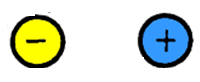 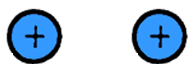 Like energy, electric charges can never be ____________ or ____________.  It only _______________ from one object to the next when ____________ move from one object to another.TRANSFER OF ELECTRIC CHARGE________________: Transferring a ______________ by bringing a ______________ near a  _________________ without touching it..The total charge on the door knob will still be _____________, but the oppsite sides will have _______________ charge.________________: Electrons are transferred from one object to the next by _______________________When a ______________ charged rubber rod touches a ______________ , some electrons move from _________________ to ________________ to give the doorknob a __________________.________________: two objects ________________________, leaving __________ built up one side, leaving both objects _____________________Give 2 examples:CONDUCTOR AND INSULATORElectrical conductors are:List 2 examples:Electrical Insulators are:List 2 examples:Charges in the electrical cord of an appliance can move through the __________, but cannot excape through the surrounding _____________.Unit 8.2: Current and Ohm’s LawFurther Reference: 17.2 CurrentElectricity is:Electric Current is:Ohm’s Law Equation:The SI unit of voltage is the _____________ (__)The SI unit of current is the _____________ (__)The SI unit of resistance is the _____________ (__)VOLTAGE AND CURRENTVoltage is the difference in ____________________________ between two places where _____________ are flowing.A ______________________ wants to move away from _____________________Electrons flow from ______________________ to ____________________________________ provides the energy that ___________ or ___________ electrons through a circuit.Batteries can have different ______________, and therefore different __________ currents.The two different ends of a battery are called _____________The voltage ranges from ___________ on a small battery to ___________ on a car battery.Voltage is the _______________________ that sets charges__________________ (it is “the push”).Electric current is the _____________________________________________The SI unit for current is the ______________ (__)In metals, moving ____________ make up the current.Electrons travel from __________________ to ___________________Direction of current is __________________ to ___________________ , which is _____________ as the direction as the electron flow.There are two types of current.AC:AC examples:DC:DC examples:ELECTRIC RESISTANCEObjects use difference amounts of power because they have ______________ in them.The difference in current between these objects is due to the __________.Resistance is:Resistance is caused by ______________.Conductors have ____________________ resistance.The better the conductor, the _____________ electrons will move through the materialGive 2 examples:Insulators have____________________ resistance.The better the insulator, the more the substance will ______________ the movement of electronsGive 2 examples:The resistance of the filament of a light bulb determines ________________ the light bulb will be.The filament of a 40-watt light bulb has a much ______________ resistance than that of a 100-watt light bulb.  This is because ___________ resistance means ____________ current, which means a _____________ light bulb.What are 2 things that we can do to increase resistance?Explain how we accomplish these two methods within the filament of a lightbulb or a toaster?Unit 8.3: Series and Parallel CircuitsFurther Reference: 17.3 Circuits WHAT ARE CIRCUITS?Electric circuit is:Because of the ___________ of the outlet, ___________ move through the wires and bulbs from one side of the outlet to the other._______________ need to travel around the ______________ in order for anything to work.When there is a _______________ path for current connected to a voltage source, it is considered a _____________ circuitWhen there is no _______________ path for current connected to a voltage source, it is considered an _____________ circuitA switch allows you to _________ and _________ a circuitSAFETY PRECAUTIONS: FUSES AND CIRCUIT BREAKERSIf many devices are connected across an electrical outlet, the overall resistance of the circuits is ________________.As a result, the electrical wires carry __________ than a safe level of current, which is called an ____________.The high currents in overloaded circuits can cause _____________.Fuses ____________ to prevent circuit overload.A fuse is a ribbon of wire that has a _____________.If the current in the line becomes ______________, the fuse ____________ and the circuit is _______________.Each fuse can ___________________________ and then must be replaced.Each fuse has a certain current level that will cause it to melt.Circuit breakers _______________________ with a high current.Circuit breakers use a _____________ strip that responds to __________ overload by ___________ the circuit.The circuit breaker acts as a _______________.Unlike fuses, circuit breakers can be _________________ (reset).Must be reset after the circuit breaker has been _______________Schematic diagrams are used to represent circuits:SERIES CIRCUITSThere is _____________________ path for current/electrons to travelIf the circuit opens in any way, ___________________________________, because current ________________Current ____________________ as it flows through every part of a circuit.The resistance, and therefore voltage, will ____________________ at different points on a series circuit.Electric current always flows _______________ to ________________.Add up _________________ to get __________________ in a series circuit.Voltage _____________ after each resistor.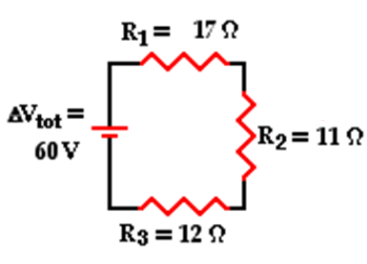 PARALLEL CIRCUITSParallel circuits have ______________ paths for current.Paths are known as _________________If one of the bulbs or resistors in the circuits were removed, the other branches still  _____________When devices are connected in parallel, the voltage across each branch is the ____________.When devices are connected in parallel, the current in each branch depends on the _________________If one light bulb in a parallel circuit has less resistance, _______ charge moves through that bulb because the bulb offers ________ opposition to the movement of charges.Instead, the __________ of the currents in all the devices equals the total current.Unit 8.4: Magnets and ElectricityWhat is a magnet?What are the 4 elements that can be magnetic?What are 2 other examples of magnets?All magnets have 2 poles: ___________ and _____________Like poles _____________, opposite poles ______________If a magnet is cut, each piece will have _______________________What is a permanent magnet?How long can permanent magnets last?What is a magnetic field?Leave _______________ pole and enter _____________ poleMagnetic field lines that are closer together mean a _____________ magnetic fieldMagnetic fields are strongest at the _________________Electric currents produce _________________Magnetics is produced by ______________ electric chargesThe magnetic field of a coil of wire resembles ___________________What is/How do you create an electromagnet?Strength of an electromagnet depends on :___________ wire____________ wire = __________ resistanceNumber of ____________ in the wireMore __________ = stronger electromagnetThe amount of _______________More ____________ = stronger electromagnetThe size of the ______________Bigger ____________ = stronger electromagnetThe 2 reasons that electromagnets are useful are:1. 2.What is a motor?What is a generator?Does a generator produce AC or DC?